                 « 10» __ноября__2020г.         №__471				Уважаемые коллеги!	ГБУ РО «Медицинский информационно-аналитический центр» информирует, что ежегодно по инициативе Международной Диабетической Федерации (МДФ) и Всемирной организации здравоохранения (ВОЗ) с 1991 года во многих странах мира проводятся Международные дни диабета. С 2007 года событие проводится под эгидой ООН, и с этого же года эмблемой становится синий круг. Девизом дня борьбы против диабета являются слова: «Объединимся, чтобы победить заболевание». День борьбы с диабетом отмечают во всем мире. Ведь распространенность заболевания заставляет задуматься об этом всех – вне зависимости от расы, места проживания, часового пояса.	Трудно себе представить, что еще в начале прошлого столетия такая болезнь, как сахарный диабет, не оставляла никаких шансов на выздоровление. Современные методы лечения позволяют больному поддерживать нормальную жизнедеятельность, исключить вероятность развития осложнений.	Целью Всемирного дня борьбы с диабетом является повышение осведомленности о диабете – не только о количестве заболевших сахарным диабетом, но и о том, как можно предотвратить развитие этой болезни во многих случаях. Таким образам, для больных сахарным диабетом этот день имеет огромное значение. Он играет также важную роль в понимании обществом всей серьезности данного заболевания и необходимости его своевременного выявления, лечения и профилактики.	Сахарный диабет по определению ВОЗ – это нарушение обмена веществ различной этиологии, характеризующееся хронической гипергликемией с нарушениями углеводного, жирового и белкового обмена, связанное с дефектом в секреции инсулина, действии инсулина или с обеими причинами вместе. Сахарный диабет может возникнуть в любом возрасте.Основными формами сахарного диабета являются сахарный диабет1-го типа (инсулинозависимый) и 2-го (инсулинонезависимый), причем доля последнего составляет больше 85% всех случаев. На сегодняшний день речь идет о крупнейшей в мире кампании, направленной на информирование о диабете. «Наша борьба направлена на выяснение тех факторов, которые могут на ранних этапах позволить пациенту узнать о собственном заболевании. Эта та самая ситуация, когда мы можем управлять этим заболеванием», - отмечает и.о. директора ФГБУ «НМИЦ эндокринологии» Наталья Мокрышева. Поэтому сегодня диабет для многих – не болезнь, а образ жизни.  Участие в диспансеризации позволит всегда контролировать это заболевание.Каждый второй человек чаще всего не знает о своем заболевании. Поэтому очень важна осведомленность людей о признаках, симптомах и факторах риска для предотвращения осложнений диабета и обнаружения его на ранней стадии.     Для того, чтобы держать под контролем заболевание и жить полноценной жизнью необходимо:не допускать избыточного веса;заниматься физкультурой;отказаться от курения и избыточного употребления алкоголя;регулярно следить за уровнем глюкозы в крови, артериальным давлением, общим холестерином;не реже 1 раза в год проходить полный медицинский осмотр;не подвергать себя стрессам;принимать лекарственные препараты строго по назначению врача;соблюдать здоровое питание.     В связи с этим, большую роль в профилактике сахарного диабета играет здоровый образ жизни.Чем больше люди будут знать о способах профилактики диабета, чем раньше оно будет диагностировано, тем больше шансов уменьшить стремительно растущее число больных сахарным диабетом.	ГБУ РО «МИАЦ» предлагает провести весь комплекс информационно-пропагандистских мероприятий, предусмотрев:	- проведение научно-практических конференций, семинаров по профилактике, раннему выявлению и лечению сахарного диабета, пропаганде здорового образа жизни, обучению больных СД;	- широкое использование средств массовой информации для освещения наиболее актуальных проблем сахарного диабета и их решение в административной территории;	- тематические занятия в «Школе диабета»»	- включить в программы «Школ здоровья» тему профилактики сахарного диабета;	- выпуск тематической санитарно-просветительной наглядности (санбюллетени, «Окна здоровья», стенды и др.).	Информацию о проведенной работе просим сообщить в ГБУ РО «МИАЦ» в электронном виде по адресу: prof@miacrost.ru к 25.11.2020г. 	Приложение: «Интересные факты о сахарном диабете» - памятка для населения.И.о. начальника                                                                           С.А.ЖиляковОтветственный исполнитель:О.В.Беловател. 210-45-53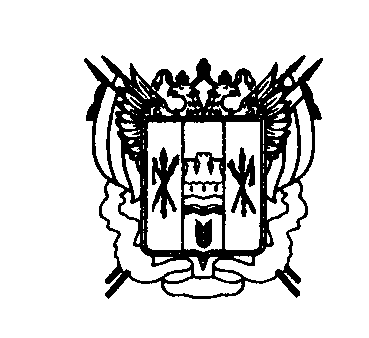 МИНИСТЕРСТВО   ЗДРАВООХРАНЕНИЯРОСТОВСКОЙ ОБЛАСТИГОСУДАРСТВЕННОЕ БЮДЖЕТНОЕ       УЧРЕЖДЕНИЕ  РОСТОВСКОЙ ОБЛАСТИ       «МЕДИЦИНСКИЙ  ИНФОРМАЦИОННО-                 АНАЛИТИЧЕСКИЙ  ЦЕНТР»ИНН  6166052727 ОГРН 1056163019846. Ростов-на-Дону, пр. Сельмаш, 14Тел./факс (8632) 218-58-83E-mail: miacrost@miacrost.ruРуководителям органов управления здравоохранением, главным врачам ЦГБ, ЦРБ, РБ, ГП, ДГП